U.S. RosEXEC minutes (Q2)zoom onlineJune 10, 2022 10am – 11:30 AM PDTWElcomeStanding Officers:Gayle Volk (Chair), Jonathan Fresnedo Ramirez (Vice-Chair), TBD (Secretary), Lise Mahoney (Past Chair)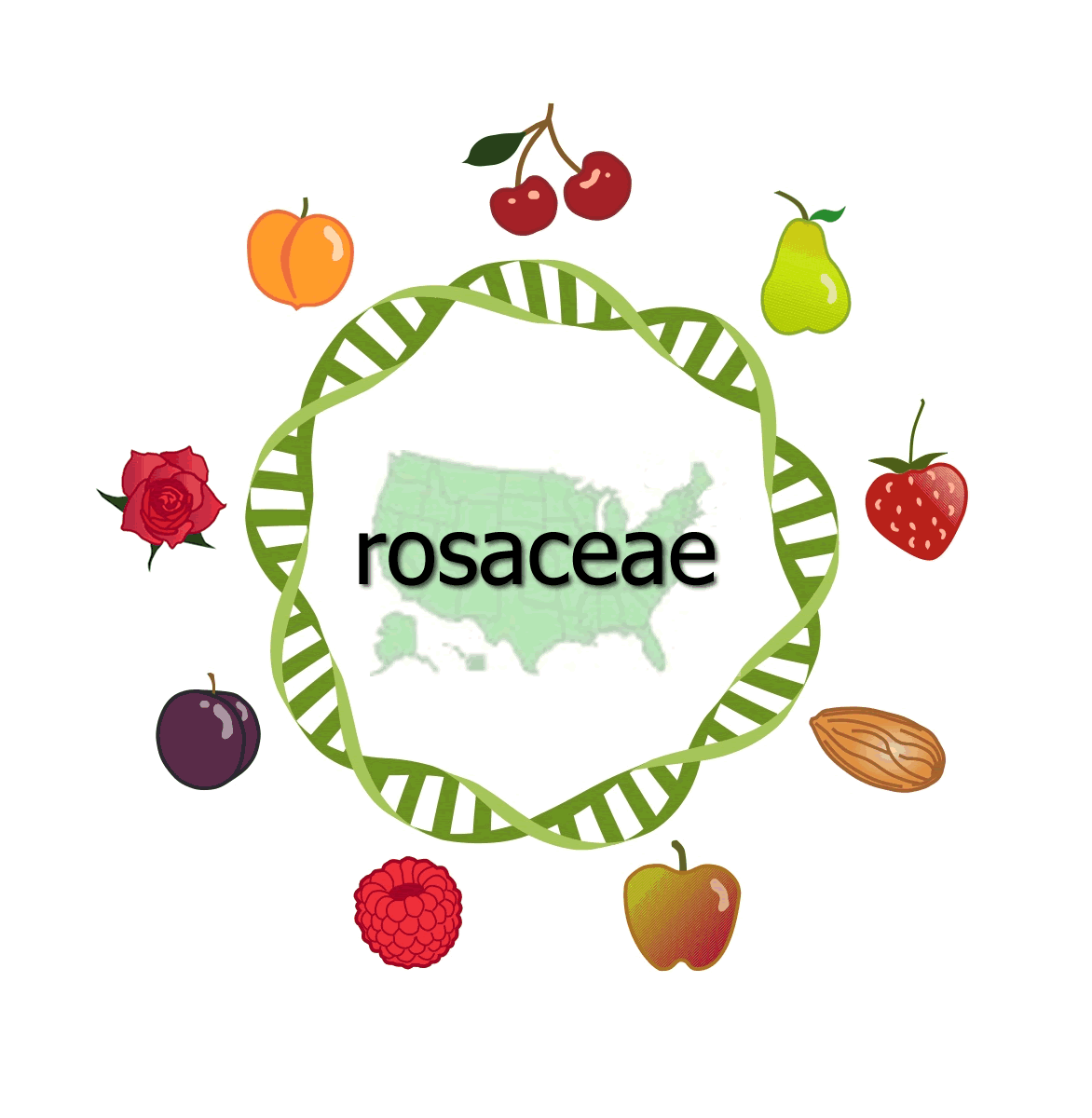 Nahla Bassil, Chris Dardick, Jonathan Fresnedo Ramirez, Chris Gottschalk, Tom Gradziel, Loren Honaas, Sook Jung, Jim Luby, Lise Mahoney, Dorrie Main, Per McCord, Igor Pacheco, Cameron Peace, Gayle Volk, Vance WhitakerApproval of Minutes from 12 January 2020: Minutes must be revised and will be approved via emailRosEXEC MEmbershipSelection of secretaryPer McCord and Chris Gottschalk were nominated. G. Volk will follow up via email to confirm with these candidates, identify other candidates and then an online election will be heldThe definition of the roles of chair, vice chair and secretary were discussed. In a nutshell: Chair coordinates quarterly meetings, Vice chair helps to coordinate elections of RosEXEC members, Secretary executes elections and provide information to RosEXEC. It was agreed that these functions will be formally defined in RosEXEC bylaws. Meeting proposed for 2022: late August and November, and 2023: quarterly  GDR Advisory BoardReport from GDR (see attached PDF)Updates from Dorrie regarding GDR:From 2021 the number of genomes in GDR passed from 35 to 96 genomesSNPs passed from ~11 million to ~131 millionLinkage map number increased from 352 to 387Molecular markers from ~ 3 million to 42.5 millionThe community has been very active and using the resources intensively, increasing resources exponentially in only one year. There have been several improvements in BIMS and TripalMap and other functionalitiesThe outreach made by GDR includes 9 publications, 12 presentations, newsletters, 7 webinars, an updated BIMS manual, monthly meetings with other efforts in the community, as well as several web tutorials. GDR has obtained funding through NRSP10 (up to 2024) but with limitation in the type of expenditures. GDR has pending funding from USDA-SCRI, which would focus on additional data integration and overall training (e.g. Postdocs) Several improvements are expected for GDR, which include GWAS, pangenome, MapView and integration of distinct types of data (e.g. epigenomes).GDR will continue outreach through monthly emails, giving presentations in ASPB, ASHS and RGC11. Also, through group training requests for specific labs. GDR will be 20 years old next year and to commemorate such an important milestone, the conception of a review paper has been discussed. It was announced that GDR changed the management of mail-list to MailChimp, which might cause that some colleagues lost subscription to BIMS and GDR emails. A few ways RosEXEC can help GDR:	Inform GDR early about data that will be released	Encourage FEAR data compliance	Advocate for GDR citations in manscriptsRosEXEC PLANning ROSEXEC MissionServe as a communication and coordination focal point for the US Rosaceae genomics, genetics and breeding community.Define research priorities based on input from the industry and research community.Facilitate scientific interaction and foster dynamic research teams.Promote research priorities.Coordinate educational efforts from the research community to the industry and the public.Serve as an official steering committee for the Genome Database for RosaceaeDiscussion about how RosEXEC can be effective for the entire communityTo be initiated by email and continued at the next RosEXEC meeting